Приложение №1 к положению о проведении городских Рождественских игр по керлингу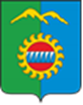 ОТДЕЛ ФИЗИЧЕСКОЙ КУЛЬТУРЫ, СПОРТА И МОЛОДЁЖНОЙ ПОЛИТИКИ АДМИНИСТРАЦИИ г. ДИВНОГОРСКА Именная Заявкана участие в городских Рождественских играх по кёрлингуот команды ___________________________________Представитель команды    _____________________       ______________________________                                                                 (подпись)                                                                      (Ф.И.О.)контактный телефон (______________________)«___» ______________ 20___г.Приложение №2к положению о проведении городских Рождественских игр по кёрлингуЗАЯВЛЕНИЕЯ, _______________________________________________________________________,                                                                (Ф. И. О.)разрешаю участвовать своему ребенку __________________________________________                                                                                                 (Ф. И. О.)В городских Рождественских играх по кёрлингу. В случае травм и их последствий претензий к организаторам соревнований, главной судейской коллегии и тренерскому составу иметь не буду. _____________________                                          «___» _____________20__г.            (подпись)№п./п.Ф.И.О.участникаГод рожденияЗа жизнь и здоровье ответственность несу самостоятельно